Projekt _______________________________________Produkt ______________________________________Liczba ________________________________________Sekcja FCSI __________________________________ Piec konwekcyjno-parowy	Pozwolenie ___________________________________Data _________________________________________Convotherm Elektrogeräte GmbHOvens & Advanced Cooking EMEAManitowoc FoodserviceTalstrasse 35, 82436 Eglfing, Germany Tel: +49(0)8847 67-0www.convotherm.comFax: +49(0)8847 4149WymiaryWaga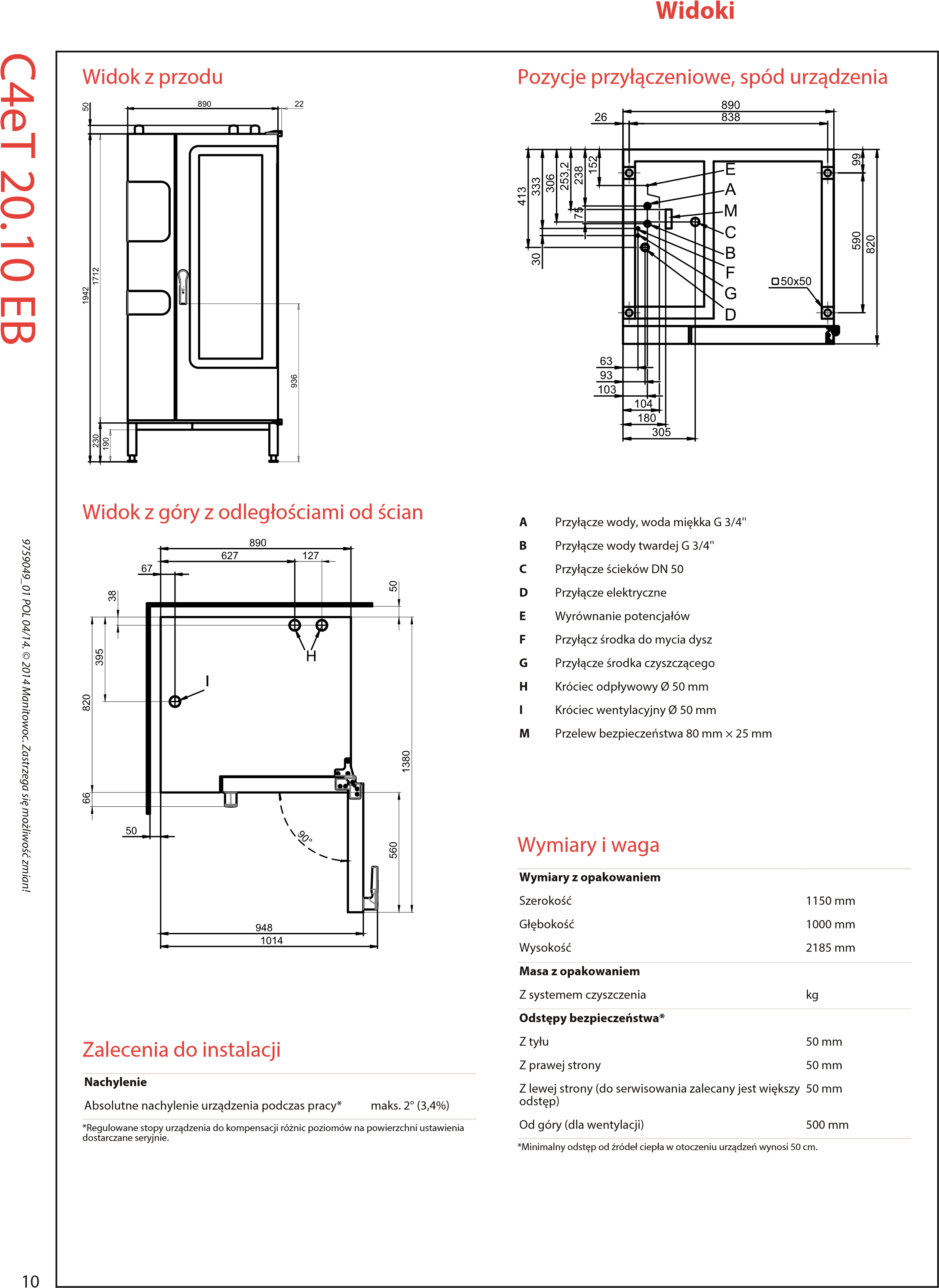 ZaładunekElektrykaWoda11EmisjeAkcesoriaConvotherm Elektrogeräte GmbHOvens & Advanced Cooking EMEAManitowoc Foodservice12 Talstrasse 35, 82436 Eglfing, Germany Tel: +49(0)8847 67-0www.convotherm.comFax: +49(0)8847 414ModelConvotherm 4 easyToucheasyTouch 20 Półki GN 1/1ElektrycznyBojlerDrzwi prawostronne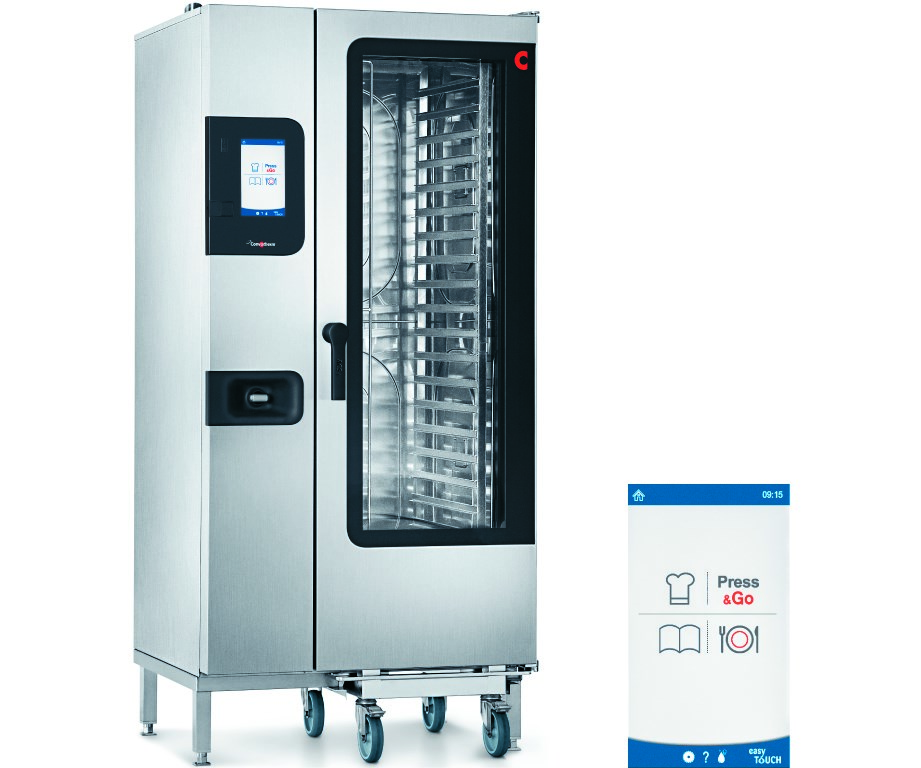 Istotne cechyACS+ (Advanced Closed System +) tryby pracy: Para, konwekcyjnoparowy, gorące powietrze ACS+ funkcje dodatkowe:Crisp&Tasty - 5-stopniowe odwilżanieBakePro - tradycyjna, 5-stopniowa funkcja pieczeniaHumidityPro - nawilżanie 5-stopniowePrędkość wentylatora - regulacja 5-stopniowaeasyTouch ekran dotykowy full touch 9"W pełni zautomatyzowany system czyszczenia ConvoClean+ z trybami eko, standard i ekspres – opcjonalnie z dozowaniem indywidualnymZłącze ethernet / LANHygienicCareZłącze USB zintegrowane z maskownicą panelu obsługiPierścień TriColor wskazuje aktualny stan pracyGenerowanie pary w bojlerze wysokiej wydajności poza komorą piecaDrzwi urządzenia prawostronneIstotne cechyACS+ (Advanced Closed System +) tryby pracy: Para, konwekcyjnoparowy, gorące powietrze ACS+ funkcje dodatkowe:Crisp&Tasty - 5-stopniowe odwilżanieBakePro - tradycyjna, 5-stopniowa funkcja pieczeniaHumidityPro - nawilżanie 5-stopniowePrędkość wentylatora - regulacja 5-stopniowaeasyTouch ekran dotykowy full touch 9"W pełni zautomatyzowany system czyszczenia ConvoClean+ z trybami eko, standard i ekspres – opcjonalnie z dozowaniem indywidualnymZłącze ethernet / LANHygienicCareZłącze USB zintegrowane z maskownicą panelu obsługiPierścień TriColor wskazuje aktualny stan pracyGenerowanie pary w bojlerze wysokiej wydajności poza komorą piecaDrzwi urządzenia prawostronneWyposażenie seryjneACS+ tryby pracy:Para (30-130 °C) z gwarantowanym nasyceniem paryPara kombi (30-250 °C) z automatycznym dostosowaniem wilgociGorące powietrze (30-250 °C) ze zoptymalizowanym przenoszeniem ciepłaHygienicCare - bezpieczeństwo poprzez zastosowanie powierzchni antybakteryjnych:Panel obsługi easyTouchUchwyt drzwi i obrotowy natrysk ręczny Panel obsługi easyTouch:dotykowy panel full touch 9"Press&Go - automatyczne gotowanie z przyciskami szybkiego wyboruTrayTimer - jednoczesne zarządzanie załadunkiem dla różnych produktówRegnerowanie+ - elastyczna funkcja regeneracji z preselekcjąecoCooking - funkcja oszczędności energiiGarowanie NT (garowanie w niskiej temperaturze) / garowanie Delta TCook&Hold - gotowanie i podtrzymywanie temperatury w jednym procesie399 profili pieczenia z nawet 20 etapamiPomoc na ekranie ze zorganizowaną tematycznie funkcją wideoWybór wstępny czasu uruchomieniaWielopunktowy czujnik pomiarowy temperatury rdzeniaKlamka z zamknięciem bezpieczeństwaZintegrowany mostek nagrzewczyZłącza RS232 i RS485Zapis danych HACCP i wartości pasteryzacjiFunkcja wstępnego nagrzewania i Cool-DownOpcjeGaszenie oparów - zintegrowana osłona kondensacyjnaWersja okrętowaDostępne różne napięciaCzujnik Sous Vide, możliwość wetknięcia z zewnątrzCzujnik temperatury rdzenia, możliwość wetknięcia z zewnątrzAkcesoriaOprogramowanie ConvoLink HACCP i programy PC do zarządzania profilami gotowaniaConvoVent 4 / ConvoVent 4+ osłony kondensacyjneWieża sygnalizacyjna – informacja o stanie pracy na odległość System bankietowy (do wyboru jako pakiet lub pojedynczo)Wózek załadunkowy z talerzamiWózek załadunkowyOsłona termicznaProdukty do pielęgnacjiOpcjeGaszenie oparów - zintegrowana osłona kondensacyjnaWersja okrętowaDostępne różne napięciaCzujnik Sous Vide, możliwość wetknięcia z zewnątrzCzujnik temperatury rdzenia, możliwość wetknięcia z zewnątrzAkcesoriaOprogramowanie ConvoLink HACCP i programy PC do zarządzania profilami gotowaniaConvoVent 4 / ConvoVent 4+ osłony kondensacyjneWieża sygnalizacyjna – informacja o stanie pracy na odległość System bankietowy (do wyboru jako pakiet lub pojedynczo)Wózek załadunkowy z talerzamiWózek załadunkowyOsłona termicznaProdukty do pielęgnacjiPojemność załadunku	Przyłącze wodyMaks. liczba nośników produktuMaks. ciężar wsadu GN 1/1 / 600 x 400*Przyłącze optymalizatora zużycia energii seryjnie.**Zalecany przekrój przewodów zasilania ułożonych swobodnie przy długości maks. 5 m.